МИНИСТЕРСТВО ЭКОНОМИЧЕСКОГО РАЗВИТИЯ НОВОСИБИРСКОЙ ОБЛАСТИПРИКАЗот 12 мая 2016 г. N 52О СОЗДАНИИ ОБЩЕСТВЕННОГО СОВЕТА ПРИ МИНИСТЕРСТВЕЭКОНОМИЧЕСКОГО РАЗВИТИЯ НОВОСИБИРСКОЙ ОБЛАСТИВ соответствии со статьей 4 Закона Новосибирской области от 02.06.2015 N 551-ОЗ "Об отдельных вопросах организации и осуществления общественного контроля в Новосибирской области", постановлением Правительства Новосибирской области от 01.12.2015 N 425-п "Об утверждении Типового положения об общественном совете при исполнительном органе государственной власти Новосибирской области" приказываю:1. Создать Общественный совет при министерстве экономического развития Новосибирской области.2. Утвердить прилагаемые:1) Положение об Общественном совете при министерстве экономического развития Новосибирской области;2) утратил силу с 12 мая 2019 года. - Приказ Минэкономразвития Новосибирской области от 15.02.2019 N 28.3. Консультанту отдела маркетинга региона и внешнеэкономической деятельности управления маркетинга региона, внешнеэкономической деятельности и туризма министерства экономического развития Новосибирской области Законновой Е.И. осуществлять организационное и информационно-техническое обеспечение деятельности Общественного совета при министерстве экономического развития Новосибирской области.(в ред. приказов Минэкономразвития Новосибирской области от 15.02.2019 N 28, от 20.06.2022 N 78)4. Заместителю министра экономического развития Новосибирской области Шовтаку В.Б., заместителю министра экономического развития Новосибирской области - начальнику управления маркетинга региона, внешнеэкономической деятельности и туризма министерства экономического развития Новосибирской области Павловой А.А., начальнику управления финансовой, кадровой и организационной работы министерства экономического развития Новосибирской области Тукмачевой Н.В. в пределах своих полномочий осуществлять содействие Общественному совету при министерстве экономического развития Новосибирской области по реализации его основных задач.(п. 4 в ред. приказа Минэкономразвития Новосибирской области от 20.06.2022 N 78)5. Утратил силу. - Приказ Минэкономразвития Новосибирской области от 15.02.2019 N 28.И.о. министра экономического развитияНовосибирской областиВ.Б.ШОВТАКУтвержденоприказомминистерства экономического развитияНовосибирской областиот 12 мая 2016 г. N 52ПОЛОЖЕНИЕОБ ОБЩЕСТВЕННОМ СОВЕТЕ ПРИ МИНИСТЕРСТВЕЭКОНОМИЧЕСКОГО РАЗВИТИЯ НОВОСИБИРСКОЙ ОБЛАСТИI. Общие положения1. Положение об Общественном совете при министерстве экономического развития Новосибирской области (далее - Положение) разработано в соответствии с Федеральным законом от 21.07.2014 N 212-ФЗ "Об основах общественного контроля в Российской Федерации", Законом Новосибирской области от 02.06.2015 N 551-ОЗ "Об отдельных вопросах организации и осуществления общественного контроля в Новосибирской области", постановлением Правительства Новосибирской области от 01.12.2015 N 425-п "Об утверждении Типового положения об общественном совете при исполнительном органе государственной власти Новосибирской области" и определяет компетенцию, порядок формирования и организацию деятельности Общественного совета при министерстве экономического развития Новосибирской области (далее - Общественный совет).2. Общественный совет является постоянно действующим совещательным органом.3. В своей деятельности Общественный совет руководствуется Конституцией Российской Федерации, федеральными конституционными законами, федеральными законами, актами Президента Российской Федерации и Правительства Российской Федерации, законами Новосибирской области, постановлениями и распоряжениями Губернатора Новосибирской области и Правительства Новосибирской области, а также настоящим Положением.4. Члены Общественного совета исполняют свои обязанности на общественных началах.II. Основные задачи и функции Общественного совета5. Основными задачами Общественного совета являются:1) обеспечение прозрачности и открытости деятельности министерства экономического развития Новосибирской области (далее - министерство), в том числе осуществление общественного контроля за деятельностью министерства в формах и порядке, предусмотренных федеральным законодательством и законодательством Новосибирской области;2) совершенствование механизма учета общественного мнения и обратной связи министерства с гражданами, общественными объединениями и иными негосударственными некоммерческими организациями;3) обеспечение участия представителей общественности в процессе подготовки и реализации решений в сфере деятельности министерства;4) организация и осуществление совместных действий министерства и граждан, общественных объединений и иных негосударственных некоммерческих организаций по разработке и реализации государственной политики в сфере деятельности министерства;5) привлечение к принятию управленческих решений в сфере деятельности министерства граждан, представляющих интересы различных групп населения Новосибирской области;5.1) оценка эффективности функционирования в министерстве системы внутреннего обеспечения соответствия требованиям антимонопольного законодательства деятельности министерства (далее - антимонопольный комплаенс);(пп. 5.1 введен приказом Минэкономразвития Новосибирской области от 15.02.2019 N 28)6) информирование граждан и организаций в Новосибирской области о целях, задачах и итогах работы министерства в установленной сфере деятельности;7) осуществление контроля за реализацией решений Общественного совета.6. Общественный совет для выполнения возложенных на него задач выполняет следующие функции:1) готовит предложения министерству по вопросам повышения эффективности его деятельности;2) обсуждает годовые планы работы министерства и годовые отчеты о его деятельности;3) обсуждает отчеты министерства о реализации государственных программ Новосибирской области;3.1) рассматривает и утверждает доклад об антимонопольном комплаенсе;(пп. 3.1 введен приказом Минэкономразвития Новосибирской области от 15.02.2019 N 28)3.2) участвует в мероприятиях министерства антикоррупционного характера и заседаниях, в которых предусмотрено участие представителей Общественного совета;(пп. 3.2 введен приказом Минэкономразвития Новосибирской области от 20.06.2022 N 78)4) обсуждает вопросы правоприменительной практики по результатам вступивших в законную силу решений судов о признании недействительными правовых актов, незаконными решений и действий (бездействия) министерства и его должностных лиц для выработки и принятия мер по предупреждению и устранению причин выявленных нарушений;(пп. 4 в ред. приказа Минэкономразвития Новосибирской области от 20.06.2022 N 78)5) обсуждает проекты законов, проекты актов, подготовленных министерством, в случаях, предусмотренных действующим законодательством;(пп. 5 в ред. приказа Минэкономразвития Новосибирской области от 20.06.2022 N 78)6) взаимодействует со средствами массовой информации с целью расширения уровня информированности граждан и организаций о деятельности министерства;7) осуществляет иные функции во исполнение возложенных на Общественный совет основных задач.III. Порядок формирования состава Общественного совета7. Общественный совет формируется на конкурсной основе.Состав конкурсной комиссии и Положение о конкурсной комиссии и о порядке отбора кандидатов в 1/4 состава Общественного совета утверждается приказом министерства.Формирование 3/4 состава Общественного совета осуществляется советом Общественной палаты Новосибирской области в соответствии с Регламентом Общественной палаты Новосибирской области.(п. 7 в ред. приказа Минэкономразвития Новосибирской области от 15.02.2019 N 28)8. Оценка кандидатов осуществляется на основе анализа представленных кандидатами документов с учетом следующих требований к кандидатам:1) наличие высшего профессионального образования;2) наличие научно-исследовательского опыта по экономическому направлению или региональному управлению инвестициями или наличие опыта ведения бизнеса.(п. 8 в ред. приказа Минэкономразвития Новосибирской области от 15.02.2019 N 28)9. Количественный состав Общественного совета определяется министром экономического развития Новосибирской области и составляет 12 человек.(в ред. приказов Минэкономразвития Новосибирской области от 15.02.2019 N 28, от 20.06.2022 N 78)10. Не могут быть выдвинуты в качестве кандидатов в члены Общественного совета:1) представители общественных объединений и иных некоммерческих организаций, которые в соответствии с Федеральным законом от 04.04.2005 N 32-ФЗ "Об Общественной палате Российской Федерации" не могут выдвигать кандидатов в члены Общественной палаты Российской Федерации;(в ред. приказа Минэкономразвития Новосибирской области от 16.09.2022 N 137)2) лица, замещающие государственные должности Российской Федерации и субъектов Российской Федерации, должности государственной службы Российской Федерации и субъектов Российской Федерации, и лица, замещающие муниципальные должности и должности муниципальной службы, а также другие лица, которые в соответствии с Федеральным законом от 04.04.2005 N 32-ФЗ "Об Общественной палате Российской Федерации" не могут быть членами Общественной палаты Российской Федерации;3) лица, которые на момент выдвижения уже являются членами общественного совета при исполнительном органе власти, за исключением лиц, являющихся членами Общественного совета при министерстве, в случае их повторного выдвижения. Лица, являющиеся членами общественных советов при иных исполнительных органах власти, могут быть выдвинуты в качестве кандидата в Общественный совет при условии предоставления письменного обязательства выйти из состава общественных советов при иных исполнительных органах власти в случае утверждения указанных лиц в качестве членов Общественного совета.(в ред. приказа Минэкономразвития Новосибирской области от 16.09.2022 N 137)(п. 10 в ред. приказа Минэкономразвития Новосибирской области от 15.02.2019 N 28)11. Состав Общественного совета формируется из числа кандидатов, выдвинутых в члены Общественного совета общественными объединениями и иными негосударственными некоммерческими организациями в соответствии со следующей квотой представительства:1) кандидаты в члены Общественного совета в количестве 3/4 от указанного в пункте 9 настоящего Положения количественного состава Общественного совета предлагаются Общественной палатой Новосибирской области из числа поступивших в процессе приема заявок, отобранных в соответствии с процедурой конкурса;2) кандидаты в члены Общественного совета в количестве 1/4 от указанного в пункте 9 настоящего Положения количественного состава Общественного совета предлагаются конкурсной комиссией министерства из числа поступивших в процессе приема заявок, отобранных в соответствии с процедурой конкурса.(в ред. приказа Минэкономразвития Новосибирской области от 16.09.2022 N 137)(п. 11 в ред. приказа Минэкономразвития Новосибирской области от 15.02.2019 N 28)11.1. Общественные объединения и иные негосударственные некоммерческие организации обладают правом выдвижения кандидатур в члены Общественного совета при условии, если они:1) зарегистрированы и осуществляют деятельность на территории Российской Федерации;2) имеют период деятельности не менее 3 лет с момента государственной регистрации на момент объявления конкурса;3) не находятся в процессе ликвидации;4) осуществляют деятельность, соответствующую специальной компетенции министерства в установленных федеральным и областным законодательством сферах, при котором формируется Общественный совет.(в ред. приказа Минэкономразвития Новосибирской области от 16.09.2022 N 137)(п. 11.1 введен приказом Минэкономразвития Новосибирской области от 15.02.2019 N 28)11.1.1. Не могут выдвигать кандидатов в состав общественного совета общественные объединения, иные негосударственные некоммерческие организации:1) которым в соответствии с Федеральным законом от 25.07.2002 N 114-ФЗ "О противодействии экстремистской деятельности" (далее - Федеральный закон "О противодействии экстремистской деятельности") вынесено предупреждение в письменной форме о недопустимости осуществления экстремистской деятельности, - в течение одного года со дня вынесения предупреждения, если оно не было признано судом незаконным;2) деятельность которых приостановлена в соответствии с Федеральным законом "О противодействии экстремистской деятельности", если решение о приостановлении не было признано судом незаконным.(п. 11.1.1 введен приказом Минэкономразвития Новосибирской области от 16.09.2022 N 137)11.2. Кандидаты в состав Общественного совета должны соответствовать следующим требованиям:1) иметь гражданство Российской Федерации и возраст старше 21 года;2) иметь опыт работы по направлениям деятельности, соответствующим специальной компетенции министерства в установленных федеральным и областным законодательством сферах, при котором формируется Общественный совет, свыше 1 года;3) не иметь конфликта интересов, связанного с осуществлением деятельности члена Общественного совета.(п. 11.2 введен приказом Минэкономразвития Новосибирской области от 15.02.2019 N 28)11.3. Общественный совет создается по инициативе совета Общественной палаты Новосибирской области либо министра экономического развития Новосибирской области. Предложение о создании Общественного совета по инициативе совета Общественной палаты Новосибирской области осуществляется путем направления соответствующего решения совета Общественной палаты Новосибирской области министру экономического развития Новосибирской области.(п. 11.3 введен приказом Минэкономразвития Новосибирской области от 15.02.2019 N 28; в ред. приказа Минэкономразвития Новосибирской области от 20.06.2022 N 78)12. Решение о создании (формировании) Общественного совета принимается министром экономического развития Новосибирской области.(п. 12 в ред. приказа Минэкономразвития Новосибирской области от 15.02.2019 N 28)13. В целях создания (формирования) состава Общественного совета на официальном сайте министерства в информационно-телекоммуникационной сети Интернет (далее - официальный сайт министерства) размещается уведомление о начале процедуры создания (формирования) состава Общественного совета (далее - уведомление).14. Уведомление размещается на срок не менее 10 рабочих дней со дня его размещения и должно содержать следующую информацию:(в ред. приказа Минэкономразвития Новосибирской области от 15.02.2019 N 28)1) порядок создания (формирования) Общественного совета;2) срок и адрес для направления предложений по кандидатам в члены Общественного совета;3) условия выдвижения кандидатов в члены Общественного совета, требования, предъявляемые к ним.15. Одновременно с размещением уведомления на официальном сайте министерства аналогичное уведомление размещается на официальном сайте Общественной палаты Новосибирской области в информационно-телекоммуникационной сети Интернет.(п. 15 в ред. приказа Минэкономразвития Новосибирской области от 15.02.2019 N 28)16. Кандидаты в члены Общественного совета направляют по адресу, указанному в уведомлении, в установленный уведомлением срок следующие документы:(в ред. приказа Минэкономразвития Новосибирской области от 15.02.2019 N 28)1) заявление о включении в Общественный совет;2) анкету кандидата в члены Общественного совета;3) согласие на обработку персональных данных;4) справку об отсутствии конфликта интересов.(пп. 4 введен приказом Минэкономразвития Новосибирской области от 16.09.2022 N 137)Документы представляются по адресу, указанному в уведомлении.Кандидат вправе по своему усмотрению представить дополнительные документы в целях подтверждения соответствия кандидата установленным в настоящем Положении требованиям и оценки кандидата.17. При выдвижении кандидатов, указанных в подпунктах 1 - 2 пункта 11 настоящего Положения, кандидаты в члены Общественного совета направляют также:(в ред. приказа Минэкономразвития Новосибирской области от 15.02.2019 N 28)1) решение о выдвижении кандидата, принятое общественным объединением и (или) иной негосударственной некоммерческой организацией, зарегистрированной и действующей на территории Новосибирской области, советом Общественной палаты Новосибирской области, общественной(ым) палатой (советом) муниципального образования Новосибирской области;2) утратил силу. - Приказ Минэкономразвития Новосибирской области от 16.09.2022 N 137.18. Министерство не позднее 14 рабочих дней со дня окончания приема документов, указанных в пунктах 16, 17 настоящего Положения, по согласованию с советом Общественной палаты Новосибирской области утверждает приказом министерства состав Общественного совета, а также положение об Общественном совете.18.1. При наличии кандидатов, не вошедших в состав Общественного совета и соответствующих требованиям, предъявляемым к кандидатам в члены Общественного совета, министерством формируется резерв Общественного совета для замещения членов Общественного совета, досрочно прекративших свои полномочия (далее - резерв Общественного совета).При поступлении в министерство предложений конкурсной комиссии для включения кандидатов в резерв Общественного совета и (или) списка кандидатур, согласованных советом Общественной палаты Новосибирской области для включения в резерв Общественного совета, министерством утверждается резерв Общественного совета.Кандидаты включаются в резерв Общественного совета с их согласия на срок полномочий действующего состава Общественного совета.Число кандидатов, включенных в резерв Общественного совета, не может превышать количественный состав Общественного совета, определяемый в соответствии с пунктом 9 настоящего Положения.(п. 18.1 введен приказом Минэкономразвития Новосибирской области от 16.09.2022 N 137)19. В течение 5 рабочих дней со дня подписания приказа, указанного в 18 настоящего Положения, министерство в соответствии с Положением о конкурсной комиссии и порядке отбора кандидатов в 1/4 состава Общественного совета размещает информацию о составе Общественного совета на официальном сайте министерства, а также направляет кандидатам уведомление о включении (об отказе во включении) в члены Общественного совета. Уведомление кандидатам направляется в форме электронного документа по адресу электронной почты, указанному в анкете кандидата, или в письменной форме по почтовому адресу, указанному в анкете кандидата.(в ред. приказов Минэкономразвития Новосибирской области от 15.02.2019 N 28, от 16.09.2022 N 137)20. Срок полномочий членов Общественного совета составляет три года.21. За три месяца до истечения срока полномочий действующего состава Общественного совета министр экономического развития Новосибирской области инициирует процедуру формирования нового состава Общественного совета в порядке, установленном разделом III настоящего Положения.IV. Организация деятельности Общественного совета22. Основной формой деятельности Общественного совета является заседание. Члены Общественного совета могут участвовать в заседаниях посредством аудиовидеосвязи.(в ред. приказа Минэкономразвития Новосибирской области от 16.09.2022 N 137)Первое заседание Общественного совета проводится не позднее чем через 30 рабочих дней со дня утверждения персонального состава Общественного совета.23. Председатель, заместитель председателя и секретарь Общественного совета избираются членами Общественного совета из его состава на первом заседании Общественного совета открытым голосованием простым большинством голосов от числа присутствующих членов.23.1. Кандидаты на должность председателя Общественного совета представляют краткую программу своей работы.(п. 23.1 введен приказом Минэкономразвития Новосибирской области от 15.02.2019 N 28)24. Заседания Общественного совета проводятся по мере необходимости, но не реже одного раза в полугодие.(в ред. приказов Минэкономразвития Новосибирской области от 15.02.2019 N 28, от 16.09.2022 N 137)По решению председателя Общественного совета либо 1/3 членов Общественного совета может быть проведено внеочередное заседание.Заседание Общественного совета считается правомочным, если в нем участвует более половины от общего числа его членов.Заседание Общественного совета ведет председатель Общественного совета или по его поручению заместитель председателя Общественного совета. Порядок проведения заседаний Общественного совета определяется председателем Общественного совета по согласованию с министром экономического развития Новосибирской области.25. Решения Общественного совета принимаются простым большинством голосов присутствующих на заседании членов Общественного совета путем открытого голосования. При равенстве голосов голос председательствующего является решающим.Решения Общественного совета оформляются протоколом, который подписывается председателем Общественного совета, а в его отсутствие - заместителем председателя Общественного совета.Члены Общественного совета, выразившие свое несогласие с решением Общественного совета, вправе изложить особое мнение, которое приобщается к протоколу заседания Общественного совета. Особое мнение оформляется в течение 1 рабочего дня со дня заседания Общественного совета.Копия протокола в течение 7 рабочих дней со дня заседания Общественного совета направляется министру экономического развития Новосибирской области.По поручению председателя Общественного совета допускается принятие решения Общественного совета путем заочного голосования.Решения Общественного совета носят рекомендательный характер.26. Председатель Общественного совета:1) представляет Общественный совет в органах государственной власти Новосибирской области, органах местного самоуправления, общественных объединениях и организациях;2) определяет приоритетные направления деятельности Общественного совета, организует работу Общественного совета и председательствует на его заседаниях;3) подписывает протоколы заседаний и другие документы Общественного совета;4) формирует при участии членов Общественного совета и утверждает план работы, повестку заседания Общественного совета и состав иных лиц, приглашаемых на заседание Общественного совета;5) взаимодействует с министром экономического развития Новосибирской области по вопросам реализации решений Общественного совета;6) принимает решение в случае необходимости о проведении внеочередного заседания Общественного совета, а также о заочном голосовании для принятия решения Общественным советом;6.1) в целях обобщения практики работы направляет в Общественную палату Новосибирской области и министерство ежегодный доклад;(пп. 6.1 введен приказом Минэкономразвития Новосибирской области от 15.02.2019 N 28; в ред. приказа Минэкономразвития Новосибирской области от 16.09.2022 N 137)6.2) принимает меры по предотвращению и (или) урегулированию конфликта интересов у членов Общественного совета, в том числе по досрочному прекращению полномочий члена Общественного совета, являющегося стороной конфликта интересов;(пп. 6.2 введен приказом Минэкономразвития Новосибирской области от 16.09.2022 N 137)7) решает иные вопросы в установленной сфере деятельности Общественного совета.В случае отсутствия председателя Общественного совета его обязанности исполняет заместитель председателя Общественного совета.27. Секретарь Общественного совета:1) готовит проект повестки дня заседания Общественного совета и проект протокола заседания Общественного совета;2) организует текущую деятельность Общественного совета и координирует деятельность его членов;3) информирует членов Общественного совета о времени, месте и повестке дня заседания Общественного совета, а также об утвержденных планах работы Общественного совета;4) обеспечивает во взаимодействии с министерством подготовку информационно-аналитических материалов к заседаниям Общественного совета по вопросам, включенным в повестку дня Общественного совета;5) решает иные вопросы по поручению председателя Общественного совета.В случае отсутствия секретаря Общественного совета его обязанности исполняет один из членов Общественного совета по поручению председателя Общественного совета.28. Члены Общественного совета:1) участвуют в мероприятиях, проводимых Общественным советом, а также в подготовке материалов по рассматриваемым вопросам;2) вносят предложения по формированию повестки дня заседаний Общественного совета;3) высказывают свое мнение по существу обсуждаемых вопросов на заседании Общественного совета;4) обладают равными правами при обсуждении вопросов и голосовании на заседании Общественного совета;5) могут быть предложены для вхождения в составы конкурсной (аттестационной) комиссии;6) могут быть предложены для вхождения в состав комиссии по соблюдению требований к служебному поведению государственных гражданских служащих и урегулированию конфликта интересов министерства;(пп. 6 введен приказом Минэкономразвития Новосибирской области от 15.02.2019 N 28)7) вправе принимать участие в приеме граждан, осуществляемом министром экономического развития Новосибирской области.(пп. 7 введен приказом Минэкономразвития Новосибирской области от 15.02.2019 N 28)29. Члены Общественного совета обязаны лично участвовать в заседаниях Общественного совета и не вправе делегировать свои полномочия другим лицам.Члены Общественного совета обязаны соблюдать Кодекс этики члена общественного совета, который утверждается решением Общественного совета.(абзац введен приказом Минэкономразвития Новосибирской области от 15.02.2019 N 28)30. Полномочия члена Общественного совета прекращаются в случае:1) подачи письменного заявления о выходе из состава Общественного совета;2) смерти;3) прекращения гражданства Российской Федерации, получения двойного гражданства либо вида на жительство или иного документа, подтверждающего право на постоянное проживание гражданина Российской Федерации на территории иностранного государства;4) в случаях, предусмотренных пунктом 10 настоящего Положения;5) признания его недееспособным, ограниченно дееспособным, безвестно отсутствующим или умершим на основании решения суда, вступившего в законную силу;6) вступления в законную силу вынесенного в отношении него обвинительного приговора суда;7) выезда на постоянное место жительства за пределы Новосибирской области;8) установления факта предоставления членом Общественного совета недостоверных сведений при избрании его в состав Общественного совета;9) предусмотренном пунктом 42 настоящего Положения.В случае, предусмотренном подпунктом 1 настоящего пункта, член Общественного совета направляет в адрес министра экономического развития Новосибирской области письменное заявление о выходе из состава Общественного совета.При установлении оснований, предусмотренных подпунктами 2 - 8 настоящего пункта, решение о досрочном прекращении полномочий члена Общественного совета принимается Общественным советом на ближайшем заседании. Решение Общественного совета о досрочном прекращении полномочий члена Общественного совета утверждается приказом министерства.(п. 30 в ред. приказа Минэкономразвития Новосибирской области от 16.09.2022 N 137)30.1. При досрочном прекращении полномочий члена Общественного совета в состав Общественного совета включаются граждане из числа лиц, состоящих в резерве Общественного совета.Преимущественное право на замещение досрочно прекратившего свои полномочия члена Общественного совета имеет кандидат, заявление о включении в общественный совет от которого поступило в более раннюю дату и время относительно других кандидатов, включенных в резерв Общественного совета.В случае согласования кандидатуры советом Общественной палаты Новосибирской области ее включение в состав Общественного совета утверждается приказом министерства.В срок, предусмотренный пунктом 19 настоящего Положения, информация об изменении состава Общественного совета размещается на официальном сайте министерства, кандидату(ам) направляется уведомление о включении в члены Общественного совета.При отсутствии кандидатов, состоящих в резерве Общественного совета, формирование нового состава Общественного совета осуществляется в порядке, установленном разделом III настоящего Положения.(п. 30.1 введен приказом Минэкономразвития Новосибирской области от 16.09.2022 N 137)30.2. Общественный совет досрочно прекращает свою деятельность в случае реорганизации, ликвидации министерства, и в случае признания деятельности Общественного совета неэффективной в соответствии с пунктом 32.1 настоящего Положения.(п. 30.2 введен приказом Минэкономразвития Новосибирской области от 16.09.2022 N 137)31. По приглашению Общественного совета в заседаниях Общественного совета могут принимать участие представители органов государственной власти Новосибирской области, иных государственных органов, органов местного самоуправления, общественных объединений, а также представители научных и образовательных организаций.32. Общественный совет для выполнения возложенных на него задач в установленной сфере деятельности имеет право создавать по вопросам, отнесенным к компетенции Общественного совета, рабочие группы.32.1. Эффективность деятельности Общественного совета ежегодно оценивается Общественной палатой Новосибирской области совместно с министерством в соответствии с Методикой оценки и критериями эффективности деятельности Общественного совета, разрабатываемыми Общественной палатой Новосибирской области.Решение Общественной палаты Новосибирской области и министерства о признании деятельности Общественного совета неэффективной утверждается приказом министерства. Формирование нового состава Общественного совета осуществляется в порядке, установленном разделом III настоящего Положения.(абзац введен приказом Минэкономразвития Новосибирской области от 16.09.2022 N 137)По итогам оценки эффективности деятельности может быть поставлен вопрос о прекращении полномочий членов Общественного совета.(п. 32.1 введен приказом Минэкономразвития Новосибирской области от 15.02.2019 N 28)33. Организационное и информационно-техническое обеспечение деятельности Общественного совета осуществляет министерство.33.1. Хранение документации, связанной с проведением конкурсных процедур по формированию Общественного совета, в том числе документов, полученных от кандидатов в члены Общественного совета, осуществляют Общественная палата Новосибирской области и министерство. Срок хранения указанных документов не должен быть менее срока полномочий членов Общественного совета, предусмотренного пунктом 20 настоящего Положения.(п. 33.1 введен приказом Минэкономразвития Новосибирской области от 16.09.2022 N 137)V. Размещение информации о деятельности Общественногосовета в информационно-телекоммуникационной сети Интернет34. На официальном сайте министерства создается раздел для размещения информации о деятельности Общественного совета.В указанном разделе подлежит обязательному размещению следующая информация:1) Положение об Общественном совете;2) состав Общественного совета;3) повестка дня заседания Общественного совета (не позднее 10 рабочих дней до дня проведения заседания);4) протоколы заседаний Общественного совета (не позднее 10 рабочих дней со дня проведения заседания);5) решения Общественного совета по результатам осуществления общественного контроля;6) другая информация о сфере деятельности Общественного совета.35. Порядок размещения информации о деятельности Общественного совета утверждается председателем Общественного совета.VI. Формы и порядок осуществленияобщественного контроля Общественным советом36. Общественный совет вправе осуществлять общественный контроль одновременно в нескольких формах, указанных в Федеральном законе от 21.07.2014 N 212-ФЗ "Об основах общественного контроля в Российской Федерации".37. Общественным советом устанавливается порядок проведения общественной экспертизы, общественного обсуждения и общественных (публичных) слушаний.(в ред. приказа Минэкономразвития Новосибирской области от 15.02.2019 N 28)VII. Конфликт интересов(введен приказом Минэкономразвития Новосибирской областиот 15.02.2019 N 28)38. Конфликт интересов - ситуация, при которой личная заинтересованность члена Общественного совета влияет или может повлиять на объективность и беспристрастность осуществления общественного контроля и при которой возникает или может возникнуть противоречие между личной заинтересованностью члена Общественного совета и целями и задачами общественного контроля, установленными Федеральным законом от 21.07.2014 N 212-ФЗ "Об основах общественного контроля в Российской Федерации".39. Под личной заинтересованностью члена Общественного совета, которая влияет или может повлиять на объективность и беспристрастность осуществления общественного контроля, понимается возможность получения членом Общественного совета доходов в виде денег, ценностей, иного имущества, в том числе имущественных прав, либо услуг для себя или для третьих лиц.40. Члены Общественного совета обязаны ежегодно до 30 апреля информировать в письменной форме председателя Общественного совета и министра экономического развития Новосибирской области об отсутствии у них конфликта интересов, а новые члены Общественного совета - при их включении в состав Общественного совета.41. В случае возникновения у члена Общественного совета личной заинтересованности, которая приводит или может привести к конфликту интересов, либо при возникновении ситуации оказания воздействия (давления) на члена Общественного совета, связанного с осуществлением им своих полномочий, член Общественного совета обязан в кратчайшие сроки проинформировать об этом в письменной форме председателя Общественного совета, а председатель Общественного совета - Общественную палату Новосибирской области.42. Председатель Общественного совета или эксперт, осуществляющий координацию и взаимодействие Общественного совета с Общественной палатой Новосибирской области, которым стало известно о возникновении у члена Общественного совета личной заинтересованности, которая приводит или может привести к конфликту интересов, обязаны принять меры по предотвращению или урегулированию конфликта интересов вплоть до снятия полномочий с члена Общественного совета, являющегося стороной конфликта интересов, в порядке, установленном Общественной палатой Новосибирской области.Утвержденприказомминистерства экономического развитияНовосибирской областиот 12 мая 2016 г. N 52СОСТАВОБЩЕСТВЕННОГО СОВЕТА ПРИ МИНИСТЕРСТВЕЭКОНОМИЧЕСКОГО РАЗВИТИЯ НОВОСИБИРСКОЙ ОБЛАСТИУтратил силу с 12 мая 2019 года. - Приказ Минэкономразвития Новосибирской области от 15.02.2019 N 28.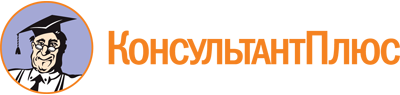 Приказ Минэкономразвития Новосибирской области от 12.05.2016 N 52
(ред. от 16.09.2022)
"О создании Общественного совета при министерстве экономического развития Новосибирской области"Документ предоставлен КонсультантПлюс

www.consultant.ru

Дата сохранения: 02.12.2022
 Список изменяющих документов(в ред. приказов Минэкономразвития Новосибирской областиот 15.02.2019 N 28, от 20.06.2022 N 78, от 16.09.2022 N 137)Список изменяющих документов(в ред. приказов Минэкономразвития Новосибирской областиот 15.02.2019 N 28, от 20.06.2022 N 78, от 16.09.2022 N 137)Приказом Минэкономразвития Новосибирской области от 16.09.2022 N 137 внесены изменения в пп. 7 п. 28, в соответствии с которыми слова "исполнительного органа власти" заменены словом "министерства".